 «Игры с финансовым содержанием»Словесные игры – это один из видов игр. Они строятся на словах и действиях играющих. В словесных играх дети опираются на имеющиеся у них представления, углубляя таким образом свои знания. При проведении таких игр у дошкольников развивается речь, мышление, воображение, фантазия. Играть в словесные игры можно по дороге в детский сад, во время поездки на транспорте, находясь в отпуске. Для них не нужен никакой реквизит.Цель игр с финансовым содержанием – формирование элементарных знаний и представлений у детей об экономике и финансовой грамотности.«Подбери слово-признак». Возраст участников 5-7 лет.Цель игры: Развитие умения подбирать имена прилагательные к заданному существительному.Задачи: - уточнять, обогащать и активизировать словарь существительных и прилагательных, связанных  с деньгами и их хранением;- закреплять антонимы;- согласовывать прилагательные с существительными в роде, числе;- развивать память, внимание, мышление. Описание игры:Педагог предлагает детям  рассмотреть картинку (монета) или настоящую монету. Что такое монета?  (ответы детей).Уточнение педагога:  Монета - это металлические деньги. На каждой монете выбита цифра, которая показывает ее стоимость. Эта цифра называется «номинал».  Педагог рассказывает, что монета бывает памятная, юбилейная, царская, фальшивая, разменная. Потом предлагает детям подобрать о монете как можно больше слов, отвечающих на вопрос: Какая? Монета (какая?) – маленькая, большая, круглая, новая, старая, золотая, серебряная, российская, иностранная, звонкая, чистая, грязная, блестящая, мелкая, настоящая, памятная, юбилейная, царская, фальшивая, разменная.Аналогично подбираются слова-признаки к другим словам. Для этого в начале уточняются знания детей о предметах.Деньги какие? (большие, маленькие, мелкие, наличные, бумажные, металлические, железные, старинные, новые, старые, рваные, грязные, золотые, серебряные, украденные, заработанные, чужие, личные,…).Купюра какая? (новая, старая, бумажная, царская, памятная, юбилейная, разменная, рваная, грязная, чистая, украденная, тысячная, …)Банк какой? (большой, новый, огромный, городской, государственный, частный, надежный, …).Копилка какая? (маленькая, большая, красивая, красная, синяя,…, разноцветная, дорогая, металлическая, деревянная, серебряная, золотая, пустая, полная, заполненная, новая, старая, …).Играть можно как индивидуально, так и подгруппой. Необходимые атрибуты:  магнитная доска (наборное полотно), монеты, бумажная купюра, мяч.Правила игры:Дети стоят в кругу, педагог бросает мяч первому ребенку, называя слово, к которому нужно подобрать слово-признак. Ребенок называет слово-признак и передает мяч другому, и т.д.  Дети не перебивают друг друга, называя слово только тогда, когда получат мяч.Иллюстративный материал: картинки (монета, деньги, банк, копилка)«Лови, бросай, слово называй». Возраст участников 5-7 лет.Цель игры:  развитие умения подбирать имена существительное к заданному прилагательному.Задачи: - обогащать и активизировать словарь существительных и прилагательных, связанных  с деньгами и их хранением;- закреплять антонимы;- согласовывать прилагательные с существительными в роде, числе;- развивать память, внимание, мышление.Описание игры:Эта игра противоположна предыдущей. Педагог, бросая мяч, называет прилагательное, а ребенок, возвращая мяч, называет существительное, подходящее к данному прилагательному. Играть можно как индивидуально, так и подгруппой. Необходимые атрибуты:  мячПравила игры:Дети стоят в кругу или в шеренге.  Если ребенок догадался, о чем идет речь, то поднимает руку, а педагог бросает ему мяч. Педагог:  - золотая.Ребенок: - золотая монета.Педагог: - бумажные.Ребенок: - бумажные деньги.Педагог: - надежный.Ребенок: - надежный банк.Используются слова-признаки из предыдущей игры.«Подбери слово-действие». Возраст участников 5-7 лет.Цель игры: Развитие умения подбирать глаголы к заданному существительному.Задачи: - обогащать и активизировать словарь глаголов, связанных  с деньгами и их хранением;- согласовывать глаголы с существительными в числе;- закреплять навыки образования глаголов с приставками;- развивать память, внимание, мышление. Описание игры:Педагог предлагает детям  рассмотреть картинку (деньги – монеты, купюры). Какие бывают деньги?  (ответы детей). Педагог просит детей ответить на вопрос: Что люди делают с деньгами? и подобрать как можно больше слов-действий.Играть можно как индивидуально, так и подгруппой. Необходимые атрибуты:  магнитная доска (наборное полотно), мяч.Правила игры:Дети стоят в кругу, педагог бросает мяч первому ребенку, задавая вопрос: Что люди делают с деньгами? Ребенок называет слово-действие и передает мяч другому, и т.д.  Дети не перебивают друг друга, называя слово только тогда, когда получат мяч.Иллюстративный материал: картинки (деньги - монеты, купюры)Люди с  деньгами (что делают?) -  считают, отсчитывают, пересчитывают, меняют, разменивают, обменивают, ссыпают,  копят, накапливают, покупают, дают, отдают, передают, раздают, зарабатывают,  рассматривают, смотрят, пересматривают, кладут (в банк, в кошелек), тратят, экономят, получают, дарят, прячут, заворачивают, упаковывают...Человек с деньгами (что делает?) - …Люди с монетами (что делают?) – чеканят, …Человек с монетами (что делает?) - …Люди с купюрами (что делают?) – печатают, …Человек с купюрами (что делает?) - …«Узнай слово-родственник по описанию», вариант 1.  Возраст участников 6-7 лет.Цель игры:Развитие умения подбирать родственные слова к слову «МОНЕТА» по описанию педагога и картинке.Задачи: - обогащать лексический запас детей новыми словами, связанными с финансовой грамотностью;- закреплять понятие родственные слова;- закреплять навыки словообразования;- развивать память, внимание, мышление.Предварительная работа: Беседа с детьми «Где делают монеты». Показ презентации. Описание игры:У каждого из нас есть родственники, так и у каждого слова есть свои слова-родственники.На магнитной доске картинки. Педагог просит рассмотреть их и догадаться, о какой картинке идет речь.- Металлическая денежка (монета).- Монета очень маленького размера (монетка, монеточка).- Человек, который чеканит металлические деньги (монетчик).- Кошелек для хранения мелочи (монетница).- Предприятие, где делают монеты (монетный двор). В конце игры дети вспоминают и называют все слова-родственники к заданному слову. Играть можно как индивидуально, так и подгруппой. Необходимые атрибуты:  магнитная доска (наборное полотно).Правила игры: Игра предполагает, что дети уже знакомы с понятием «родственные слова». Педагог выкладывает картинки. Дети сидят на стульчиках и рассматривают картинки. Когда ребенок догадался, о чем идет речь, то поднимает руку.Иллюстративный материал: картинки (монета, монетка, монетчик, монетница, монетный двор).«Узнай слово-родственник по описанию», вариант 2.  Возраст участников 6-7 лет.Цель игры:Развитие умения подбирать родственные слова к слову «ДЕНЬГИ» по описанию педагога и картинке.Задачи: - обогащать лексический запас детей новыми словами, связанными с финансовой грамотностью;- закреплять понятие родственные слова;- закреплять навыки словообразования;- развивать память, внимание, мышление.Предварительная работа: Беседа с детьми «Где печатают деньги». Показ презентации. Описание игры:У каждого из нас есть родственники, так и у каждого слова есть свои слова-родственники.На магнитной доске картинки. Педагог просит рассмотреть их и догадаться, о какой картинке идет речь.- Для оплаты в магазине мы используем металлические монеты и бумажные … (деньги).- Муха по полю пошла, муха … (денежку) нашла.- Как еще можно назвать небольшое количество денег (деньжата).- Очень большие огромные деньги (деньжищи).- Когда в семье совсем нет денег (безденежье).- Буратино закопал монеты, чтобы выросло целое дерево. Какое это дерево? (денежное).В конце игры дети вспоминают и называют все слова-родственники к заданному слову. Играть можно как индивидуально, так и подгруппой. Необходимые атрибуты:  магнитная доска (наборное полотно).Правила игры: Игра предполагает, что дети уже знакомы с понятием «родственные слова». Педагог выкладывает картинки. Дети сидят на стульчиках и рассматривают картинки. Если ребенок догадался, о чем идет речь, то поднимает руку.Иллюстративный материал: картинки (деньги, денежка,  деньжата, деньжищи, безденежье, денежное дерево). «Запомни и повтори», вариант 1. Возраст участников 6-7 лет.Цель игры:Развитие и тренировка зрительной памяти. Задачи: - закреплять и активизировать лексический запас детей, связанный с экономикой и финансовой грамотностью;- закреплять понятие родственные слова;- формировать познавательную активность;- развивать внимание.Описание игры:Педагог раскладывает перед детьми картинки и просит запомнить их. Потом переворачивает их.Дети должны вспомнить  и назвать перевернутые картинки.В игре принимает участие от 1 до 5 детей.Необходимые атрибуты:  магнитная доска (наборное полотно).Правила игры: Рассмотреть картинки, запомнить их и назвать.Иллюстративный материал: картинки (деньги, денежка,  деньжата, деньжищи, денежное дерево; монета, монетка, монетчик, монетница, монетный двор).«Запомни и повтори», вариант 2.  Возраст участников 6-7 лет.Цель игры:Развитие и тренировка слуховой памяти.Задачи: - закреплять и активизировать лексический запас детей, связанный с экономикой и финансовой грамотностью;- закреплять понятие родственные слова;- формировать познавательную активность;- развивать внимание.Описание игры:Педагог предлагает детям послушать и повторить за ним цепочку слов в том же порядке, в каком он их произносит: - денежный,  деньги, денежка,  деньжата, деньжищи; - монета, монетница, монетка, монетчик, монетный двор.В игре принимает участие от 1 до 5 детей.Правила игры: Послушать слова, запомнить и повторить их в том же порядке, в каком произнес педагог.«По первым звукам составь слово».  Возраст участников 6-7 лет.Цель игры:Закрепление навыков звукового анализа и синтеза.Задачи: - активизировать словарь существительных, связанный  с экономикой;- развивать фонематический слух;- закреплять зрительный образ буквы;- закреплять навыки чтения и печатания;- развивать пространственные представления;- развивать внимание, память, логическое мышление.Описание игры:Педагог раскладывает перед детьми предметные картинки и предлагает выделить первые звуки из них.  Ребенок  берет первую картинку, выделяет первый звук, обозначает его буквой и ставит  соответствующую букву под данной картинкой. Затем другой ребенок. И так со всеми картинками. В результате получается слово из первых звуков (букв). Дети читают полученное слово.Играть можно как индивидуально, так и в подгруппе.Необходимые атрибуты:  буквы, магнитная доска (наборное полотно); при усложнении – фишки для звукового анализа, тетради, простые и цветные карандаши.Правила игры: Выделить первый звук, найти соответствующую букву, поставить ее под картинкой. Буквы ставятся по порядку слева направо. Из полученных букв прочитать слово. Усложнение игры: Сделать звуковой анализ полученных слов - под каждой буквой поставить соответствующую фишку (согласный твердый – синий цвет, согласный мягкий – зеленый, гласный – красный). Если дети уже умеют печатать буквы, то напечатать слово в тетради. Иллюстративный материал:  предметные картинки к словам БАНК (бабочка, антенна, носорог, кубик); ДОХОД (дым, облако, хомяк, окна, дом); БАНКИР (бант, айсберг, ноты, кит, ива, ракета); МОНЕТА (маска, овощи, нитки, эхо, танк, апельсин); РУБЛИ (рак, ухо, банка, лев, индюк) и т.п.«Отгадай ребус».  Возраст участников 6-7 лет.Цель игры:Развитие логического мышления у старших дошкольников через разгадывание ребусов.Задачи: - активизировать словарь существительных, связанный  с экономикой;- продолжать формировать умения разгадывать ребусы;- совершенствовать навыки чтения;- расширять кругозор; - развивать память,  мышление, фантазию, воображение;- тренировать сообразительность, логику и интуицию;- учить рассуждать.Описание игры: На доске ребус, где спряталось слово. Его нужно разгадать. Дети рассматривают изображения и отгадывают ребус. Необходимые атрибуты:  магнитная доска, карточки с ребусами. Правила игры: Игра рассчитана на детей, имеющих представления о звуковом анализе, знающих алфавит и некоторые правила отгадывания ребусов. Ребус читается слева направо.Усложнение игры:Один из вариантов ребусов - расставить буквы по порядку и прочитать слово. Когда ребус разгадан, то записать полученное слово на доске, сделать его звуковой анализ - под каждой буквой поставить соответствующую фишку (согласный твердый – синий цвет, согласный мягкий – зеленый, гласный – красный). Если дети уже умеют печатать буквы, то записать слово в тетради.  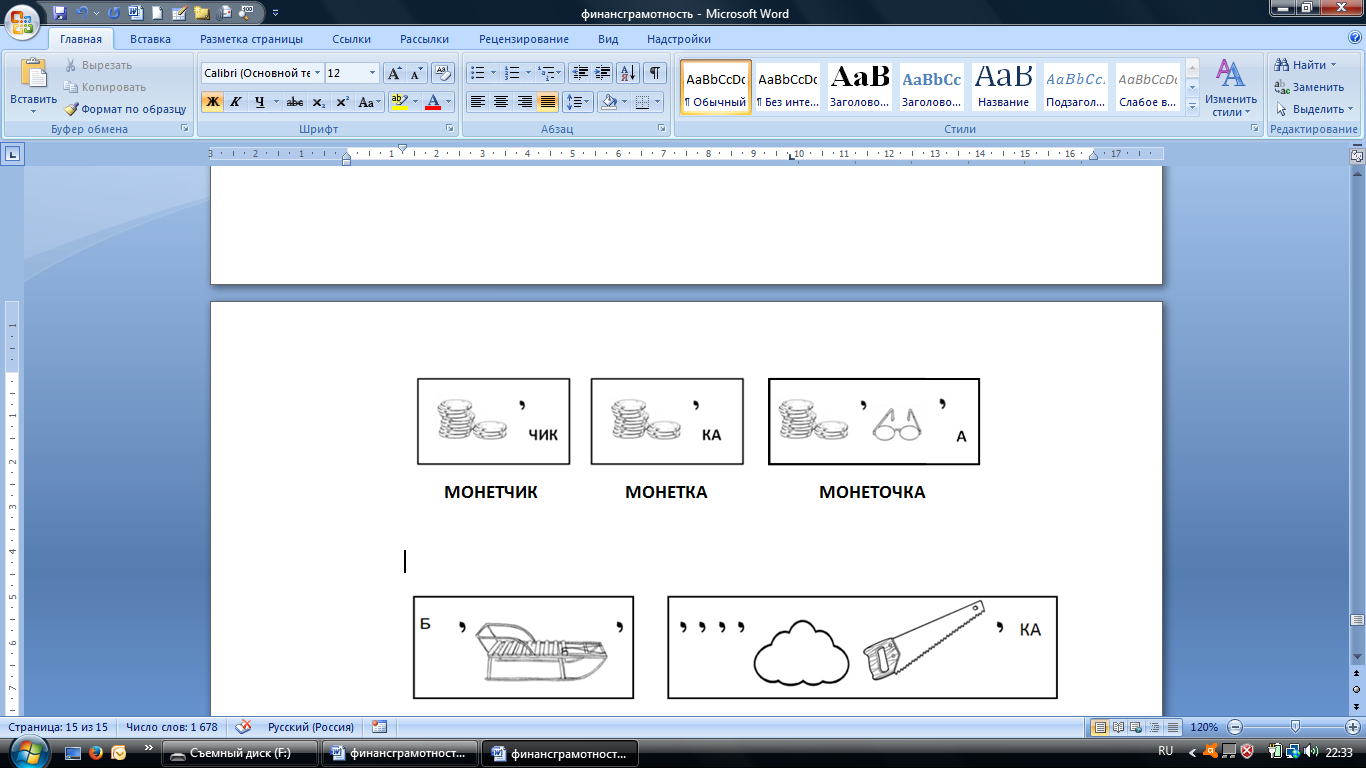 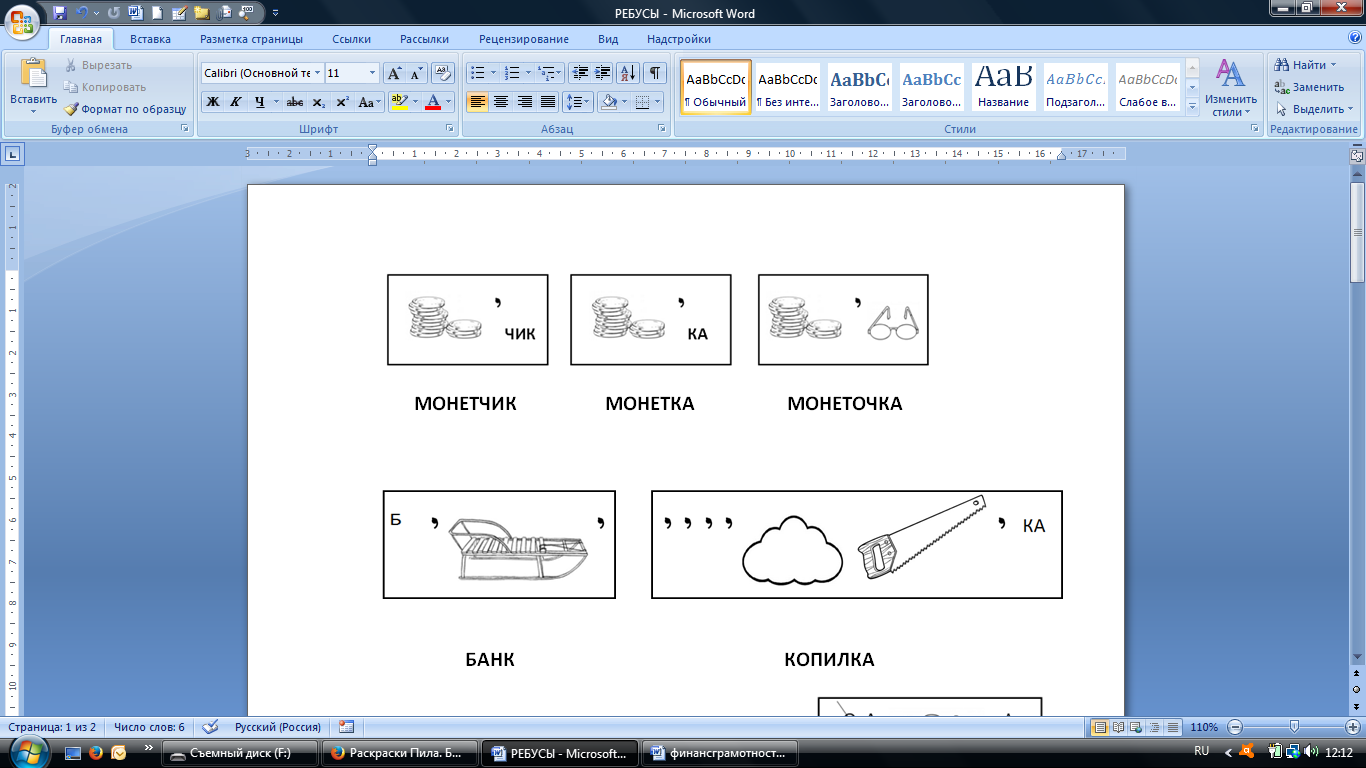 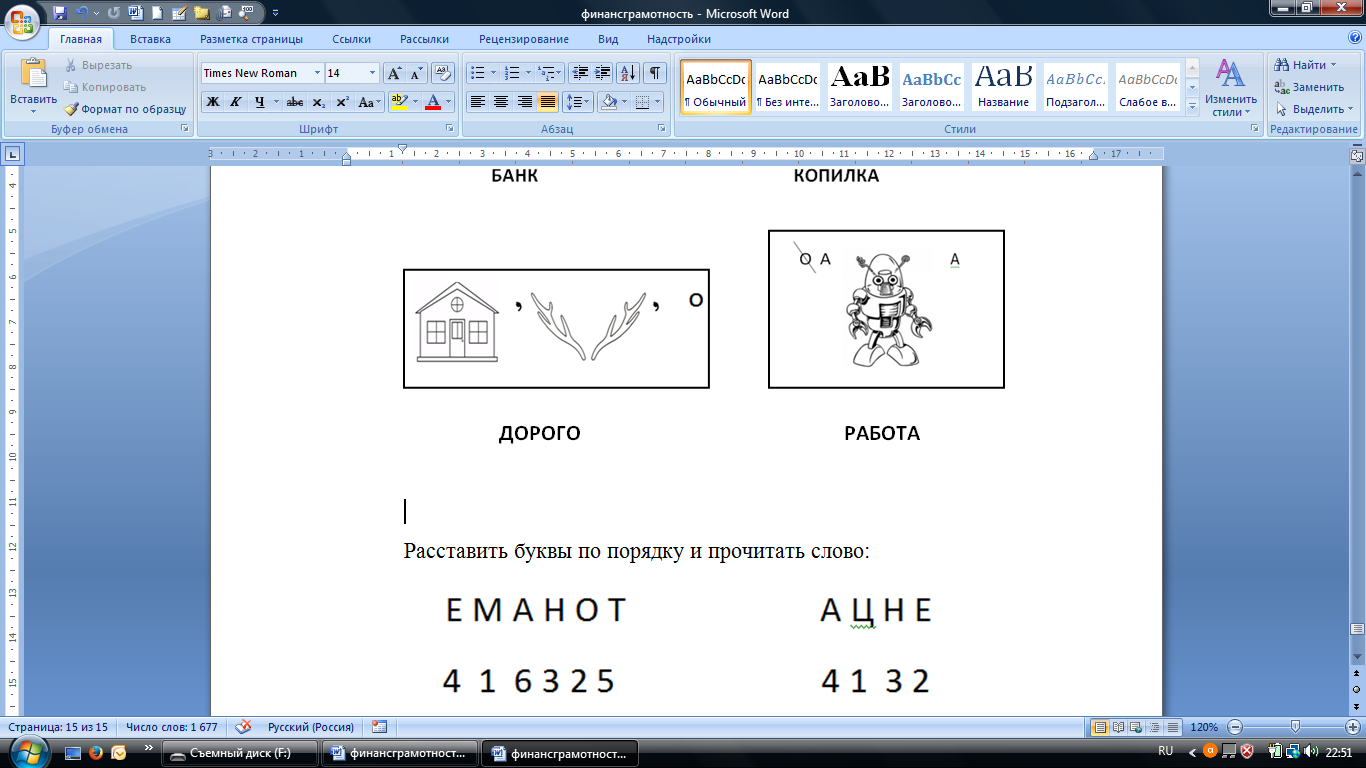 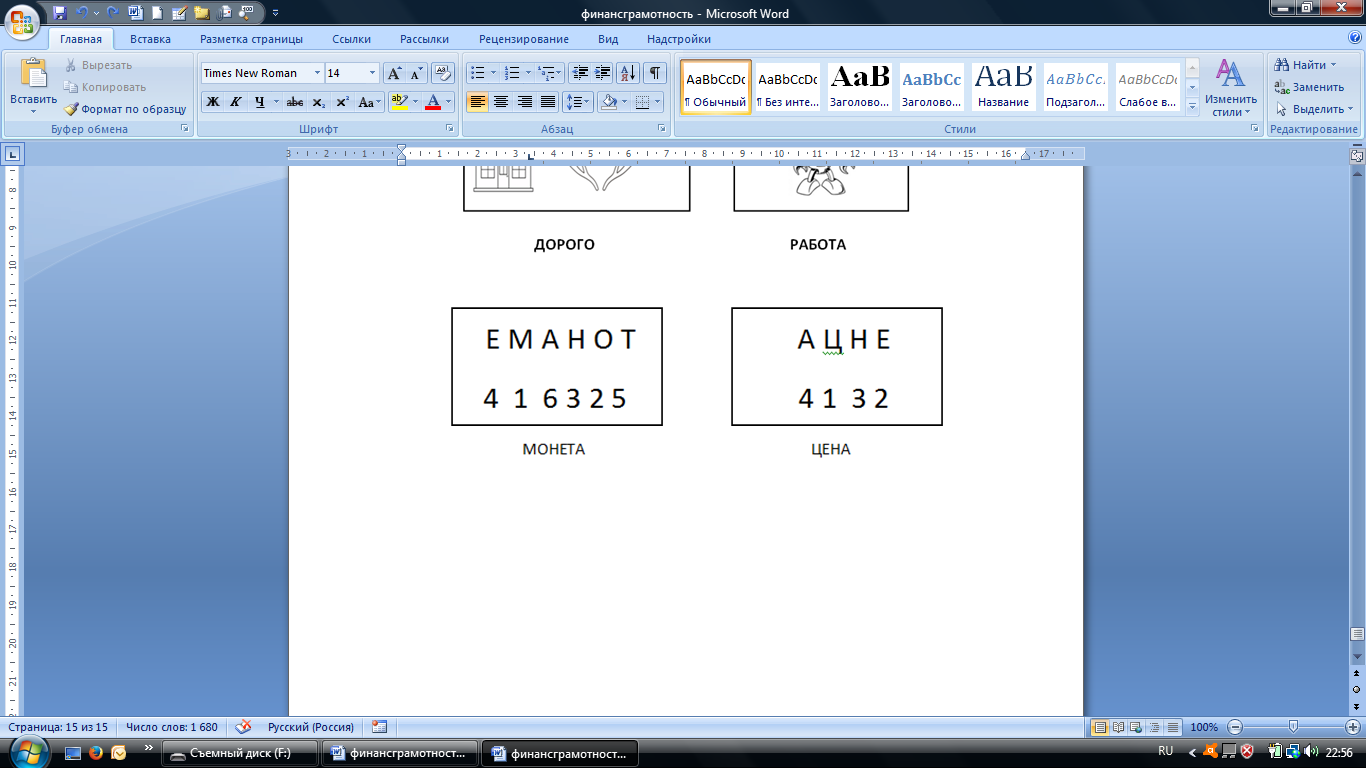 